Житомирський медичний інститутЖитомирської обласної радиКафедра технологій медичної діагностики, реабілітації та здоров'я людиниСилабус Освітнього компонента«Біологічна та клінічна хімія»Рівень вищої освіти: перший (бакалаврський)Галузь знань: 22 «Охорона здоров’я»Спеціальність: 224 «Технології медичної діагностики та лікування»Вид освітнього компонента: обов’язковийМова викладання: державнаФорма навчання: очна (денна)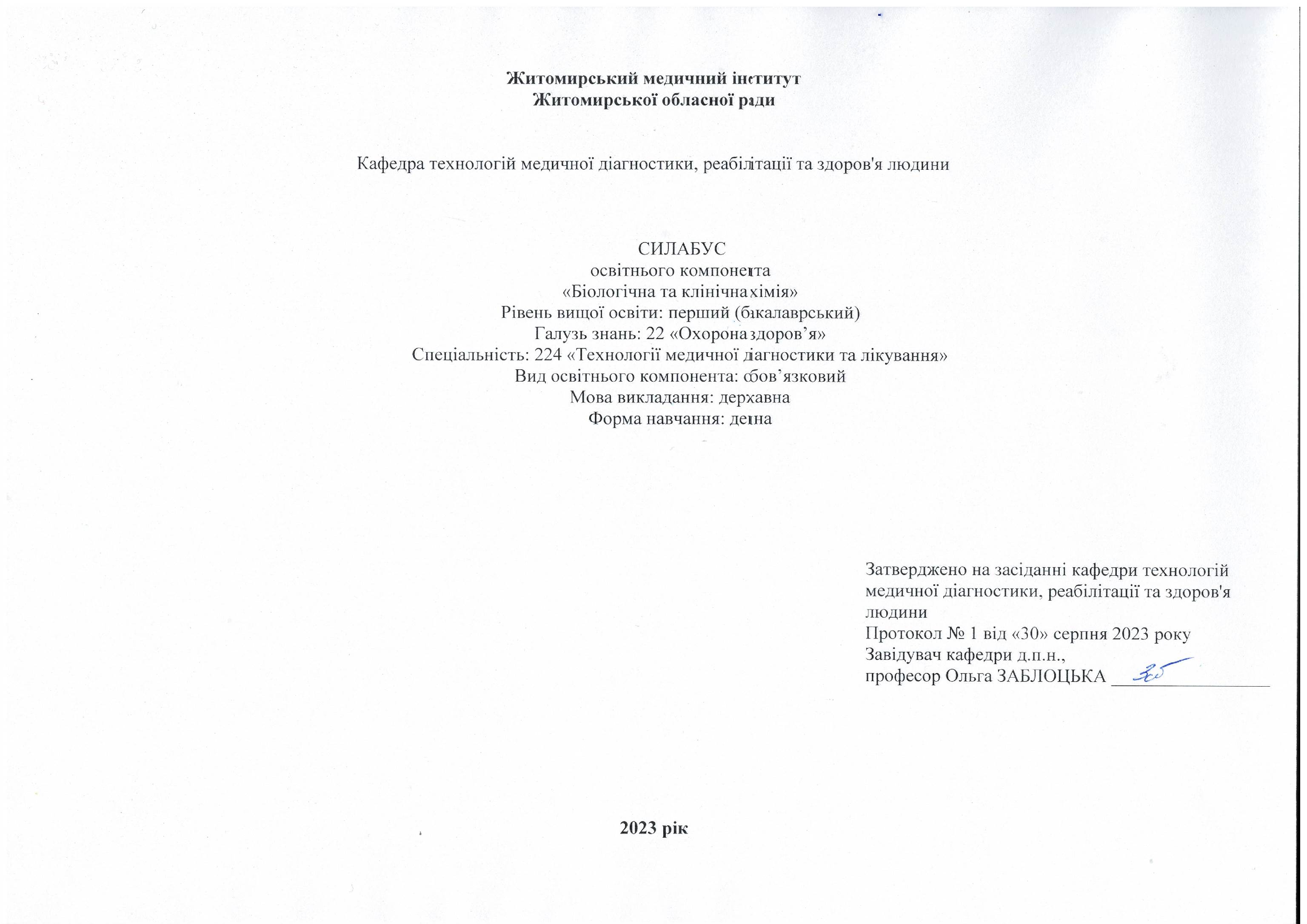 2023Загальна інформація про викладача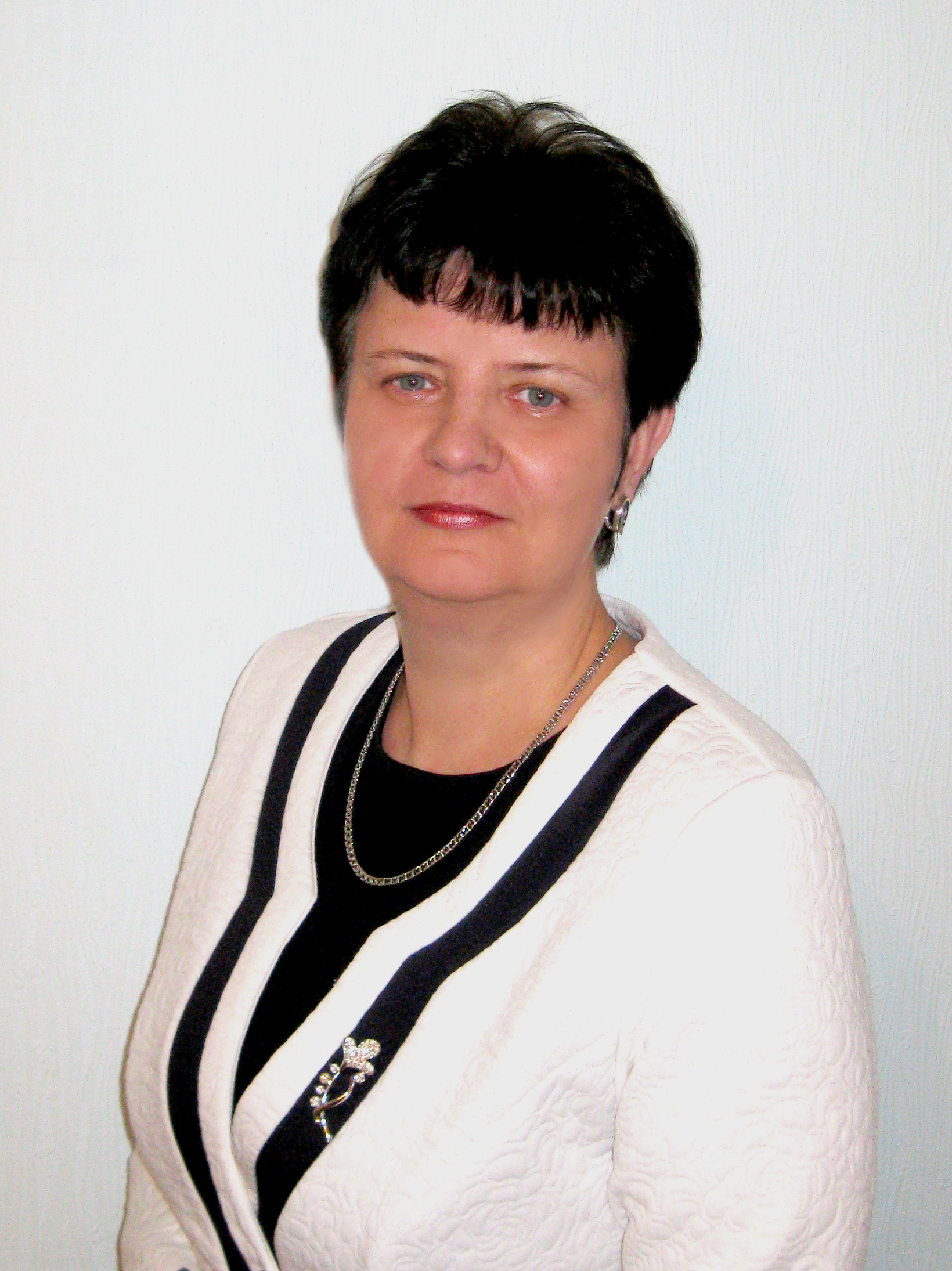 1.  Назва освітнього компонента (ОК)«Біологічна та клінічна хімія»2. Обсяг ОК3. Ознаки ОК4. Передумови вивчення ОК- ґрунтується на вивченні ОК: «Медична хімія», «Аналітична хімія», «Техніка лабораторних робіт»;- інтегрується з такими ОК: «Клінічна лабораторна діагностика»;- закладає фундамент для подальшого засвоєння здобувачами знань та умінь 5. Мета й завдання ОКМета ОК – сформувати у здобувачів освіти системні знання та вміння, необхідні для ефективної діяльності у біохімічних лабораторіях. Завдання ОК: сформувати у здобувачів освіти системні знання про хімічний склад організму людини, зокрема крові, сечі, ліквору; особливості метаболічних процесів у різних органах і тканинах; зв’язки між хімічними перетвореннями та фізіологічними функціями людини; методи і методики діагностики й контролю за перебігом захворювань; обладнання та правила безпечної діяльності у біохімічній лабораторії;  сформувати у здобувачів уміння використовувати обладнання, стандартні методи і методики діагностики, контролю за перебігом захворювання; інтерпретувати результати біохімічних лабораторних досліджень. 6. КомпетентностіЗгідно з вимогами Стандарту вищої освіти та Освітньої програми підготовки бакалавра цей ОК забезпечує набуття здобувачами компетентностей.Компетентністний потенціал ОК та результати навчання:Загальні компетентності:-. Здатність до абстрактного мислення, аналізу та синтезу.- Знання та розуміння предметної області та розуміння професійної діяльності.- Здатність застосовувати знання у практичних ситуаціях.- Здатність вчитися і оволодівати сучасними знаннями. -.- Навики здійснення безпечної діяльності.- Здатність до пошуку, оброблення та аналізу інформації з різних джерел.Спеціальні (фахові) компетентності:- Здатність здійснювати безпечну професійну практичну діяльність згідно з протоколами, рекомендаціями щодо безпеки та діючим законодавством. - Здатність здійснювати збір та верифікацію даних, прийом та обробку зразків згідно з протоколами.- Здатність проводити аналіз зразків та здійснювати валідацію результатів згідно з існуючими протоколами. - Здатність застосувати сучасні методи та технології дослідження тканин та зразків різного походження у лабораторіях різного профілю та розуміння принципів дії цих методів.- Здатність інтерпретувати результати на основі наукового знання, розуміючи взаємозв’язок між результатами аналізу, діагнозом, клінічною інформацією та лікуванням, та представляти і повідомляти результати належним чином та документувати конфіденційні дані. - Здатність застосовувати навички критичного мислення для конструктивного розв’язання проблем. - Здатність комбінувати поєднання різних технологічних прийомів лабораторних досліджень для вирішення професійних завдань.- Готовність виконувати точно та якісно дослідження, удосконалювати методики їх проведення та навчати інших.7. Результати навчання з гідно з профілем програми після вивчення освітнього компонента:- Проводити підготовку оснащення робочого місця та особисту підготовку до проведення лабораторних досліджень, з дотриманням норм безпеки та персонального захисту, забезпечувати підготовку до дослідження зразків різного походження та їх зберігання.- Визначати якісний та кількісний склад речовин та їх сумішей. Демонструвати використання знань про морфологічні зміни тканин і органів для діагностики патологічних станів, виявляти помилкові результати та вживати заходи щодо їх корекції. - Виконувати кількісні та якісні біохімічні дослідження, інтерпретувати їх результати.8. Методична картка ОКЛекціїЛабораторні заняття Самостійна робота9.Система оцінювання та вимогиВиди контролю: поточний, модульний, підсумковий. Методи контролю: спостереження за навчальною діяльністю здобувача, усне опитування, письмовий контроль, тестовий контроль. Форма контролю: залік, іспит.Контроль знань і умінь здобувача (поточний і підсумковий) з ОК «Біологічна та клінічна хімія» здійснюється згідно з європейською кредитно-трансферною накопичувальною системою освітнього процесу. Рейтинг здобувача із засвоєння ОК визначається за 100 бальною шкалою. Він складається з рейтингу з ОК, для оцінювання якого призначається 60 балів, і рейтингу з атестації (залік, ПМК) – 40 балів. Критерії оцінювання. Еквівалент оцінки в балах для кожної окремої теми може бути різний, загальну суму балів за тему визначено в навчально-методичній карті. Розподіл балів між видами занять (лекції, практичні заняття, самостійна робота) можливий шляхом спільного прийняття рішення викладача і здобувачів освіти на першому занятті. Рівень знань оцінюється: «відмінно» – здобувач дає вичерпні, обґрунтовані, теоретично і практично правильні відповіді не менш ніж на 90% запитань, розв’язання задач та виконання вправ є правильними, демонструє знання матеріалу підручників, посібників, інструкцій, проводить узагальнення і висновки, акуратно оформлює завдання, був присутній на лекціях, має конспект лекцій чи реферати з основних тем курсу, проявляє активність і творчість у виконанні групових завдань; «добре» – здобувач володіє знаннями матеріалу, але допускає незначні помилки у формулювання термінів, категорій і розрахунків, проте за допомогою викладача швидко орієнтується і знаходить правильні відповіді, був присутній на лекціях, має конспект лекцій чи реферати з основних тем курсу, проявляє активність у виконанні групових завдань; «задовільно» – здобувач дає правильну відповідь не менше ніж на 60% питань, або на всі запитання дає недостатньо обґрунтовані, невичерпні відповіді, допускає грубі помилки, які виправляє за допомогою викладача. При цьому враховується наявність конспекту за темою, самостійність завдань, участь у виконанні групових завдань; «незадовільно з можливістю повторного складання» – здобувач дає правильну відповідь не менше ніж на 35% питань, або на всі запитання дає необґрунтовані, невичерпні відповіді, допускає грубі помилки, має неповний конспект лекцій, індиферентно або негативно проявляє себе у виконанні групових завдань. Підсумкова (загальна) оцінка курсу ОК є сумою рейтингових оцінок (балів), одержаних за окремі оцінювані форми навчальної діяльності: поточне та підсумкове тестування рівня засвоєння теоретичного матеріалу під час аудиторних занять та самостійної роботи (модульний контроль); оцінка (бали) за виконання практичних індивідуальних завдань. Підсумкова оцінка виставляється після повного вивчення ОК, яка виводиться як сума проміжних оцінок за змістові модулі. Остаточна оцінка рівня знань складається з рейтингу з навчальної роботи, для оцінювання якої призначається 60 балів, і рейтингу з атестації (ПМК) – 40 балів.Розподіл балів, що отримують здобувачі вищої освіти при вивченні ОК «Біологічна та клінічна хімія»Примітка: Т1, Т2…Т7 – тема програми, ПМК – підсумковий модульний контрольОцінювання здобувача вищої освіти відбувається згідно положення з «Положення про організацію освітнього процесу»10. Політика освітньої компонентиПолітика щодо академічної доброчесності. Політика ОК ґрунтується на засадах академічної доброчесності (сукупності етичних принципів та визначених законом правил, якими мають керуватися учасники освітнього процесу під час навчання) та визначається системою вимог, які викладач ставить до здобувача у вивченні ОК (недопущення академічного плагіату, списування, самоплагіат, фабрикація, фальсифікація, обман, хабарництво, необ’єктивне оцінювання, заборона використання додаткових джерел інформації, інтернет ресурсів без вказівки на джерело, використане під час виконання завдання тощо). З метою запобігання, виявлення та протидії академічного плагіату в наукових та навчальних працях викладачів, науково-педагогічних працівників інституту та здобувачів в закладі розроблено «Положення про систему запобігання та виявлення академічного плагіату у наукових і навчальних працях працівників та здобувачів Житомирського медичного інституту Житомирської обласної ради». За порушення академічної доброчесності здобувачі освіти можуть бути притягнені до відповідальності: повторне проходження оцінювання (контрольна робота, іспит, залік тощо); повторне проходження відповідного освітнього компонента освітньої програми; відрахування із закладу освіти (крім осіб, які здобувають загальну середню освіту); позбавлення академічної стипендії. Політика щодо відвідування. Політика щодо відвідування усіх форм занять регламентується «Положенням про організацію освітнього процесу у Житомирському медичному інституті ЖОР». Здобувач зобов’язаний виконувати правила внутрішнього розпорядку інституту та відвідувати навчальні заняття згідно з розкладом, дотримуватися етичних норм поведінки. Присутність на занятті є обов’язковим компонентом оцінювання. Політика щодо перескладання. Порядок відпрацювання пропущених занять з поважних та без поважних причин здобувачі інституту регламентується «Положенням про порядок відпрацювання здобувача освіти Житомирського медичного інституту Житомирської обласної ради пропущених лекційних, практичних, лабораторних та семінарських занять». Політика щодо дедлайнів. Здобувач освіти зобов’язані дотримуватися термінів, передбачених вивченням ОК визначених для виконання усіх видів робіт. Політика щодо апеляції. У випадку конфліктної ситуації під час проведення контрольних заходів або за їх результатами, здобувач освіти має право подати апеляцію згідно з «Положенням про апеляцію результатів контрольних заходів знань здобувачами вищої освіти ЖМІ ЖОР» http://www.zhim.org.ua/images/info/pol_apel_rezult.pdf. Заява подається особисто в день оголошення результатів контрольного заходу начальнику навчально-методичного відділу інституту і передається проректору з навчальної роботи та розглядається на засіданні апеляційної комісії не пізніше наступного робочого дня після її подання. Здобувач має право бути присутнім на засіданні апеляційної комісії. При письмовому контрольному заході члени апеляційної комісії, керуючись критеріями оцінювання з цього ОК, детально вивчають та аналізують письмові матеріали контрольного заходу. Повторне чи додаткове опитування здобувача апеляційною комісією заборонено. Результати апеляції оголошуються здобувачу відразу після закінчення розгляду його роботи, про що здобувач особисто робить відповідний запис у протоколі засідання апеляційної комісії. Політика щодо конфліктних ситуацій. В Інституті визначено чіткі механізми та процедури врегулювання конфліктних ситуацій, пов’язаних з корупцією, дискримінацією, сексуальними домаганнями та ін. Упроваджено ефективну систему запобігання та виявлення корупції, вживаються заходи, спрямовані на підвищення доброчесності працівників і здобувачів освіти інституту, дотримання правил етичної поведінки, створення додаткових запобіжників вчиненню корупційних дій і пов’язаних із корупцією правопорушень. Рішенням Вченої ради затверджено: Антикорупційну програму http://www.zhim.org.ua/images/info/antikoruption.pdf , «Положення про комісію з оцінки корупційних ризиків», http://www.zhim.org.ua/images/info/pol_komisiya_korupcii.pdf , План заходів з виконання антикорупційної програми відповідно до Закону України «Про запобігання корупції http://www.zhim.org.ua/images/info/plan_zahodiv_korupciya.pdf , яким передбачено проведення інститутом антикорупційних заходів під час здійснення своїх статутних завдань. Для вирішення питань, пов’язаних із запобіганням будь-яких форм дискримінації, зокрема і за ознаками статі, в інституті діє «Телефон Довіри», (0412-46-19-62) звернувшись за ним, здобувачі освіти мають можливість отримати анонімну, екстрену, безкоштовну, кваліфіковану допомогу. Створена «Скринька довіри», до якої анонімно можуть звертатись здобувачі: залишати там свої скарги чи пропозиції. Також у закладі розроблено План заходiв щодо попередження мобiнгових/булiнгових тенденцiй у Житомирському медичному інституті ЖОР https://www.zhim.org.ua/images/info/polozh_buling.pdf , «Положення про політику запобігання, попередження та боротьби з сексуальними домаганнями і дискримінацією» http://www.zhim.org.ua/images/info/pol_seks_domag.pdf , працює практичний психолог.11. Рекомендована літератураБазова:Біологічна хімія : підручник / Губський Ю. І., Ніженковська І. В., Корда М. М. [та ін.] ; за ред. І. В. Ніженковської. – Вінниця : Нова Книга, 2021. – 648 с.Скляров О.Я. Біологічна хімія: підручник / О. Я. Скляров, Н. В. Фартушок, Т. І. Бондарчук. – Тернопіль: ТДМУ «Укрмедкнига», 2020. – 706 с.Biological and Bioorganic Chemistry: in 2 books: Textbook / Yu.I. Gubsky, I.V. Nizhenkovska, М.М. Korda. — Kyiv: AUS “Medicine”, 2020. — 544 p.Клінічна біохімія. Том 1: підручник / за загальною редакцією доктора медичних наук, професора Г.Г. Луньової – Вид-во «Магнолія», 2021. – 400 с. Допоміжна:Біохімія людини : підручник / Я. І. Гонський, Т. П. Максимчук ; за ред. Я. І. Гонського. — 3-тє вид., випр. і допов. — Тернопіль : ТДМУ, 2017. — 732 c.Біологічна і біоорганічна хімія: у 2 кн.: підручник. Кн. 2. Біологічна хімія / Ю. І. Губський, І. В. Ніженковська, М. М. Корда та ін. – Київ, ВСВ «Медицина», 2016. – 544 с.Горячковський О.М. Клінічна біохімія в лабораторній діагностиці. Одеса: Екологія, 2011. 616 с.Клінічна біохімія: Підручник / За ред. О. Я. Склярова. Київ: Медицина, 2010. 432 с.9. Заблоцька О.С. Збірник ситуаційних задач і тестів з біологічної та клінічної хімії: навч. посіб. для студентів спеціальності «Технології медичної діагностики та лікування», освітнього ступеня: бакалавр /  КВНЗ «Житомирський медичний інститут». Житомир: Вид-во ЖНАЕУ, 2018. 160 с.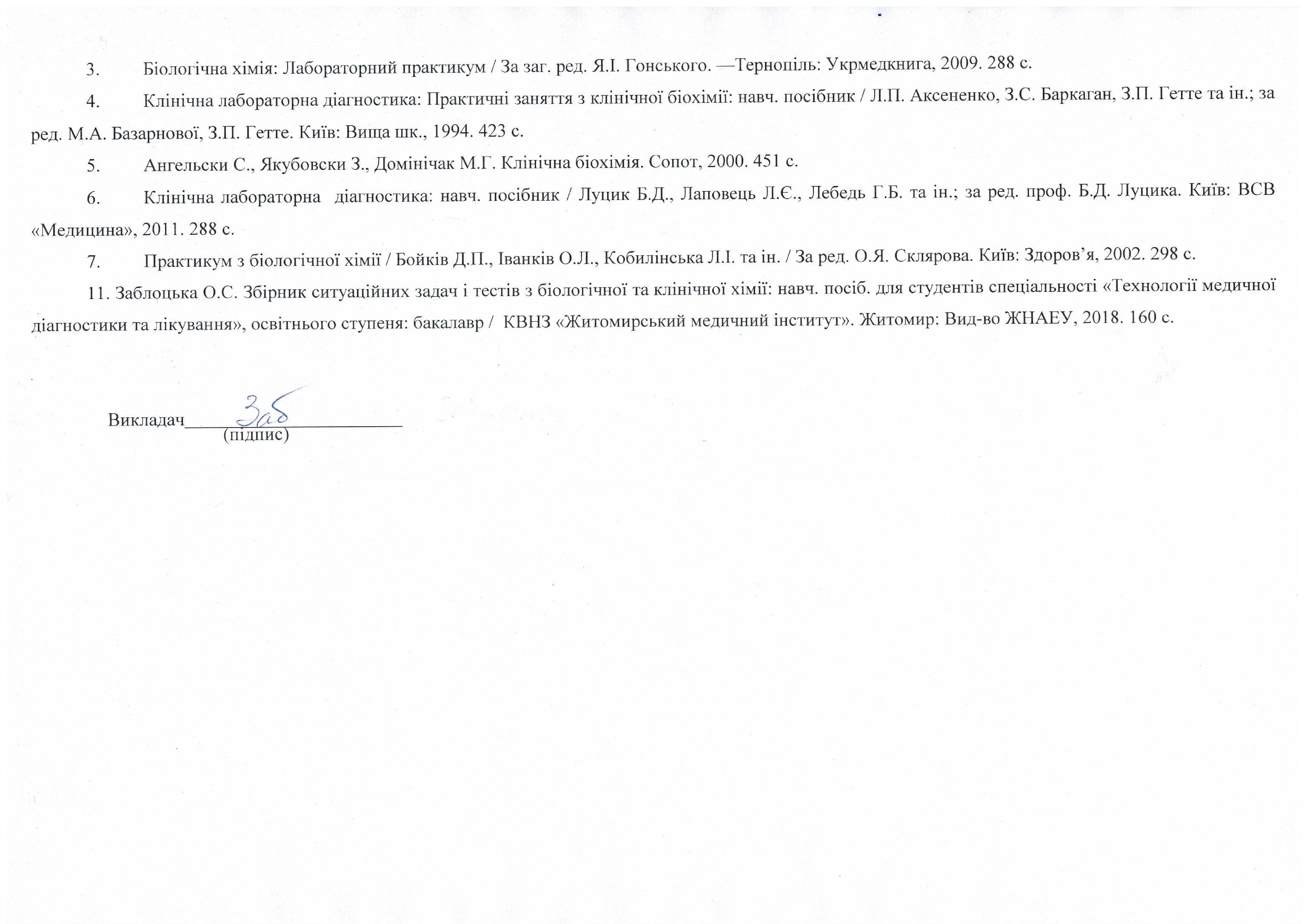 Назва освітнього компонентаБіологічна та клінічна  хіміяВикладачЗаблоцька Ольга Сергіївна, професор, доктор педагогічних наукПрофайл викладачаhttps://www.zhim.org.ua/kaf_ld.php Контактний телефон0688763590E-mail: olgazabl55@gmail.com Сторінка освітнього компонентав системі Інтранет КонсультаціїКонсультації: Cереда з 17.30 до 18.30Онлайн комунікація з використанням відео-або аудіотехнологій (ZOOM, Viber (+380688763590), електронна пошта)Вид заняттяКількість годинЛекції76Лабораторні заняття150Самостійна робота224Рік викладанняКурс(рік навчання)СеместрСпеціальністьКількість кредитів / годинКількість модулів/змістових модулівВид підсумкового контролюОбов’язковий\ вибірковий3-й, 4-й3-46-8224 «Технології медичної діагностики та лікування»15 / 4505 / 10Залік, іспитОбов’язковийТемаМодуль 11. Вступ до біологічної та клінічної хімії. хімічний склад біологічних рідин людини2. Білки і пептиди: структура, класифікація, властивості3. Обмін білків4. Метаболізм амінокислот та амоніаку5. Спадкові ензимопатії обміну амінокислот6. Білки плазми крові. Показники азотистого обміну, їх лабораторна діагностика7, 8. Обмін нуклеїнових кислот в нормі та при патології9, 10. Біохімія ферментів11. Ензимодіагностика при різних патологічних станах12, 13. Вітаміни14, 15. Обмін речовин і енергії16. Біохімія вуглеводів17-19. Патологія вуглеводного обміну20. Лабораторна діагностика вуглеводного обміну21. Ліпіди. Сфінголіпідози22, 23. Обмін ліпідів24. Внутрішньоклітинний метаболізм ліпідів25. Обмін холестеролу26. Метаболізм кетонових тіл. Патологія ліпідного обміну27. Ліпопротеїди плазми крові. Гіперліпопротеїнемії. Лабораторна діагностика порушень ліпідного обміну28. Пігментний обмін29. Біохімія печінки30, 31. Гормональна регуляція організму людини. Рилізинг-гормони і гормони тропів 32. Ефекторні гормони та їх лабораторна діагностика33, 34. Водно-сольовий та мінеральний обмін35. Кислотно-основний стан організму в нормі та при патології36, 37. Система гемостазу людини38. Порушення біохімічних процесів у організмі людини, їхня діагностика     Тема        Модуль 11. Організація роботи в біохімічній лабораторії. Робота з лабораторним посудом, сучасною апаратурою. Знезараження відпрацьованого матеріалу, лабораторного посуду, інструментарію тощо. Дотримання правил техніки безпеки2. Визначення загального білка3. Визначення альбуміну, СРБ4. Визначення сечовини5. Тимолова проба6. Визначення сечової кислоти7. ПМК 18. Визначення активності α-амілази, лужної фосфатази9. Визначення активності аланін- та аспартатамінотрансферази, γ-глутамілтранспептидази10. Визначення активності лактатдегідрогенази та креатинкінази11. Визначення вітамінів В12, фолієвої кислоти12. Визначення вітаміну D313. ПМК 214. Визначення продуктів гліколізу (піровиноградної та молочної кислот та ін.)15. Визначення концентрації глюкози16. Проведення глюкозотолерантного тесту17. Визначення глікованого гемоглобіну18. Лабораторна діагностика стероїдного діабету19. Визначення кетонових тіл у сечі20. Лабораторна діагностика глікогенозів21. Лабораторна діагностика патологій ліпідного обміну (ліпідограма)22. Визначення холестеролу23. Визначення тригліцеридів. Обчислення коефіцієнта атерогенності24. ПМК 325. Пігментний обмін та його патологія26. Визначення загального білірубіну та його фракцій27. Лабораторна діагностика гормонів тропів (ТТГ, пролактину)28. Лабораторна діагностика тиреоїдних гормонів та паратгормону29. Визначення стероїдних гормонів (кортизолу, естрадіолу)30. ПМК 431. Визначення  концентрації Na, Са, Fе, Cl32. Патологія кислотно-основного стану організму33. Діагностика  кислотно-основного стану організму34. Визначення  протромбінового часу та індексу35. Визначення  концентрації фібриногену й активного часткового тромбопластинового часу36. Визначення продуктів деградації фібрину (ПДФ) (зокрема, Д-димера)37. Діагностика порушень біохімічних показників при патології органів і систем38. ПМК 5Тема1. Історичний нарис розвитку біологічної та клінічної хімії2. Склад та структурна організація амінокислот3. Значення білків для організму людини4. Реакції при метаболізмі амінокислот5. Гіперпролінемія. Гомоцистинурія6. Білки плазми крові7. Структура нуклеїнових кислот і вільних нуклеотидів8. Біохімічні функції нуклеїнових кислот і вільних нуклеотидів9. Структурно-функціональні особливості ферментів10. Властивості ферментів11. Способи вираження активності ферментів12. Вітамін В7 (біотин, вітамін Н, біос-ІІ, коензим R)13. Вітамін В13 (оротова кислота, фактор росту)14. Особливості енергетики обміну речовин у людському організмі15. Роль обмінних процесів для людини16. Фізіологічні функції вуглеводів17. Виділення інсуліну18. Стероїдний цукровий діабет19. Галактоземія20. Глюкоза в сечі (глюкозурія)21. Біологічні функції ліпідів22. Механізм емульгуючої дії жовчних кислот23. Чинники нормального травлення і всмоктування продуктів розпаду ліпідів24. Регуляція синтезу й окиснення жирних кислот25. Класифікація та біологічна роль ліпопротеїдів 26. Депонування жиру в жировій тканині27. Гіперліпопротеїнемії28. Гемоглобін, структура, біологічні функції, види29. Біохімічні показники крові при патології печінки30. Особливості дії гормонів на органи і тканини31. Гормони епіфіза (шишкоподібної залози)32. Гормони місцевої дії33. Класифікація набряків34. Значення мікроелементів для сольового обміну35. Види ацидозів36. Система антикоагулянтів37. Дискоагуляції - ДВЗ-синдроми (синдроми дисемованого внутрішньосудинного згортання крові)38. Синдромна класифікація функціональних пробПоточне тестування та самостійна роботаМодуль І, VПоточне тестування та самостійна роботаМодуль І, VПоточне тестування та самостійна роботаМодуль І, VПоточне тестування та самостійна роботаМодуль І, VПоточне тестування та самостійна роботаМодуль І, VПоточне тестування та самостійна роботаМодуль І, VІДРСПМКСумаСередній рейтинг модуляТ1Т2Т3Т4Т5Т66401001009999996401001006060606060606040100100Поточне тестування та самостійна роботаМодуль ІІ, ІVПоточне тестування та самостійна роботаМодуль ІІ, ІVПоточне тестування та самостійна роботаМодуль ІІ, ІVПоточне тестування та самостійна роботаМодуль ІІ, ІVПоточне тестування та самостійна роботаМодуль ІІ, ІVІДРСПМКСумаСередній рейтинг модуляТ1Т2Т3Т4Т5540100100111111111154010010060606060606040100100Поточне тестування та самостійна роботаМодуль ІІІПоточне тестування та самостійна роботаМодуль ІІІПоточне тестування та самостійна роботаМодуль ІІІПоточне тестування та самостійна роботаМодуль ІІІПоточне тестування та самостійна роботаМодуль ІІІПоточне тестування та самостійна роботаМодуль ІІІПоточне тестування та самостійна роботаМодуль ІІІПоточне тестування та самостійна роботаМодуль ІІІПоточне тестування та самостійна роботаМодуль ІІІПоточне тестування та самостійна роботаМодуль ІІІІДРСПМКСумаСередній рейтинг модуляТ1Т2Т3Т4Т5Т6Т7Т8Т9Т10104010010055555555551040100100606060606060606060606040100100Оцінка національнаОцінка ECTSВизначення оцінки ECTSРейтинг студента, балиВідмінноАВІДМІННО – відмінне виконання лише з незначною кількістю помилок90 – 100ДобреВДУЖЕ ДОБРЕ – вище середнього рівня з кількома помилками82-89ДобреСДОБРЕ - в загальному правильна робота з певною кількістю грубих помилок74-81ЗадовільноDЗАДОВІЛЬНО – непогано, але зі значною кількістю недоліків64-73ЗадовільноЕДОСТАТНЬО – виконання задовольняє мінімальні критерії60-63НезадовільноFXНЕЗАДОВІЛЬНО – потрібно працювати перед тим, як отримати залік (позитивну оцінку)35-59НезадовільноFНЕЗАДОВІЛЬНО – необхідна серйозна подальша робота01-34